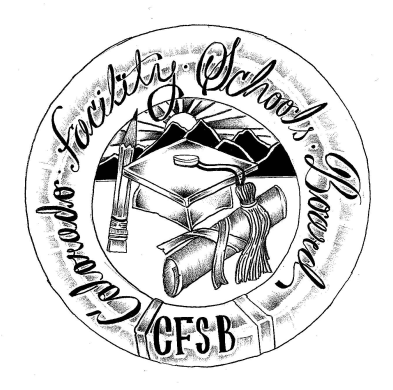 Colorado Facility Schools Board AgendaMarch 7, 20249:30a.m. until the completion of the agendaVenue: Shiloh House – Centennial CO In-Person 9:15am9:30am9:40am10:00am11:00am11:05am12:00pm12:30pm1:00pm 1:30pm 2:00pm2:10pm2:40pm2:45pmArrival Board Meeting will start - Call to OrderApproval of MinutesApproval of AgendaRocky Mountain Leadership AcademyBoard Strategic Planning  BreakOperating Procedures Lunch Annual Training on Board Best Practices and Legal RequirementsSpecialized Day School Authorization Tuition Cost Update/ECEA Rule UpdateBoard Vacancies Facility Schools Unit UpdateCDE/ESSU/Facility Internal UpdatesData Management and Systems SupportMonitoring/Updates from the Field/ Annual ReportIEP System Updates/ State Assessments/ELD PlanInduction/WorkgroupProgram SupportOpportunity for the Public to Address the BoardMembers of the public who wish to address the board must sign up prior to the meeting. Presentations are limited to 5 minutes.Next Steps/Adjournment of MeetingNext Meeting Date – April 11, 2024 (In-person at Morgridge Academy)Action ItemAction ItemBrittney Hoffman/Kent MoeVirginia WinterJenna Zerylnick Jenna Zerylnick Wendy Dunaway Ann Symalla/Lori KochevarJudy Stirman Judy Stirman Lori KochevarAnn SymallaWendy Dunaway Darren SerratoMembers of the Public Board